Rituel calcul :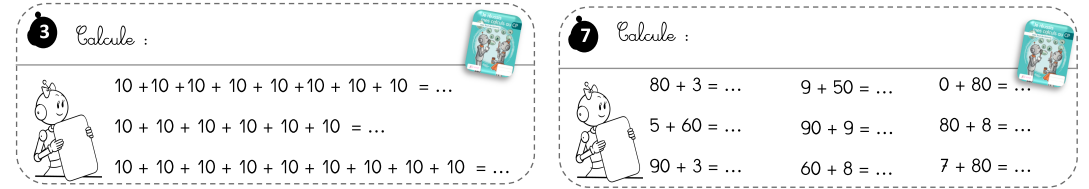 Problème quotidien :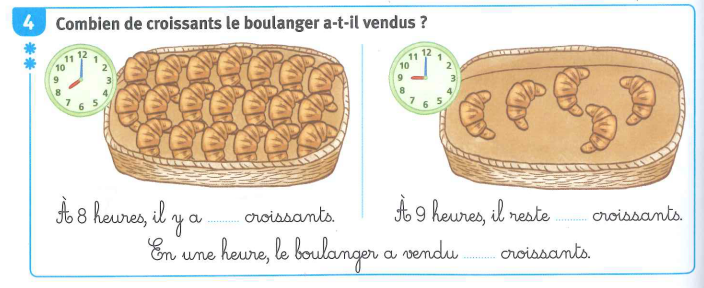 Exercices : l’addition posée sans retenue.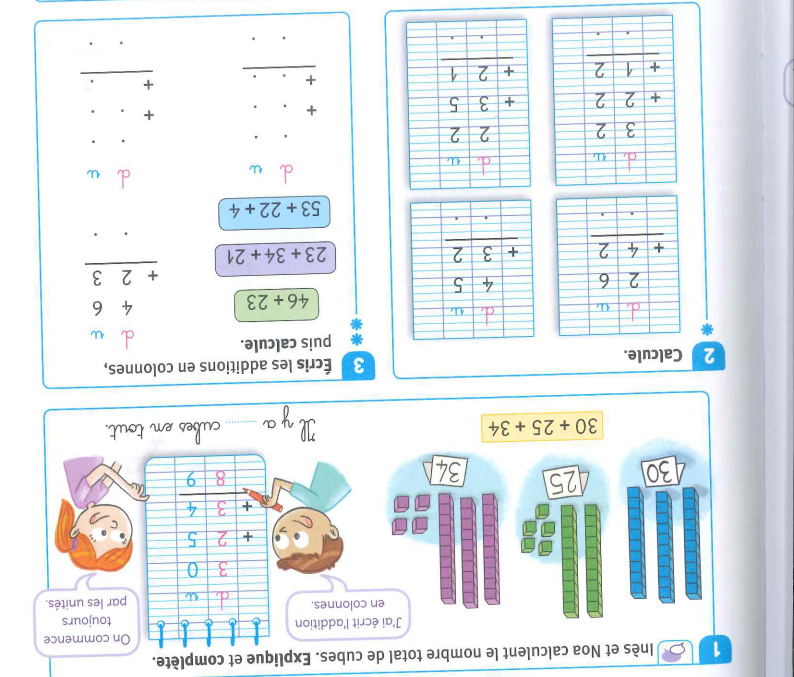 